MEDIDAS PREVENTIVAS PARA EL BUEN FUNCIONAMIENTO DEL SISTEMA CIRCULATORIO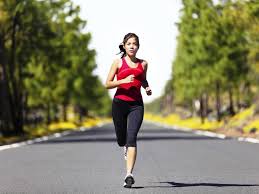 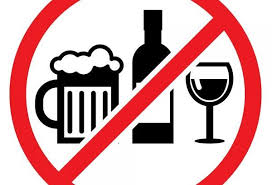 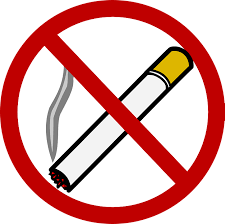 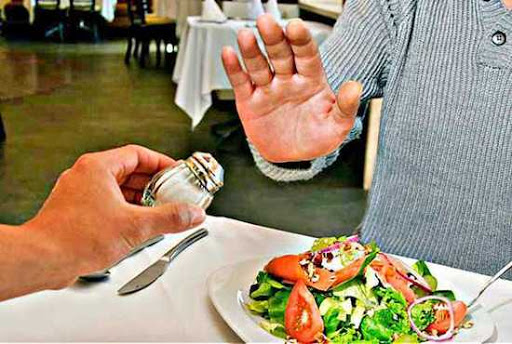 Realice la siguiente encuesta a los miembros de la comunidad (seleccione 8 personas mínimo) para conocer si toman medidas preventivas para el buen funcionamiento del sistema circulatorio.REFLEXION   Luego de aplicar las encuestas, usted puede apreciar el cuidado del sistema circulatorio propio y de otras personas de la comunidad.NOMBRE EDADMEDIDAS PREVENTIVASSINORealiza actividad física regularmente (correr, nadar, caminar, entre otros)Acostumbra a fumarEvita el estrésReduce el consumo de salReduce el consumo de grasasEvita el uso de bebidas alcohólicas.REALIZA VISITAS MÉDICAS DE CONTROL¿Le toman la presión sanguínea?¿Le realizan exámenes de sangre? (colesterol, triglicéridos, anemia, otros)¿Le han realizado un electrocardiograma?¿Le han realizado radiografía de tórax¿Le han realizado prueba de esfuerzo?